Kurs for foreldre 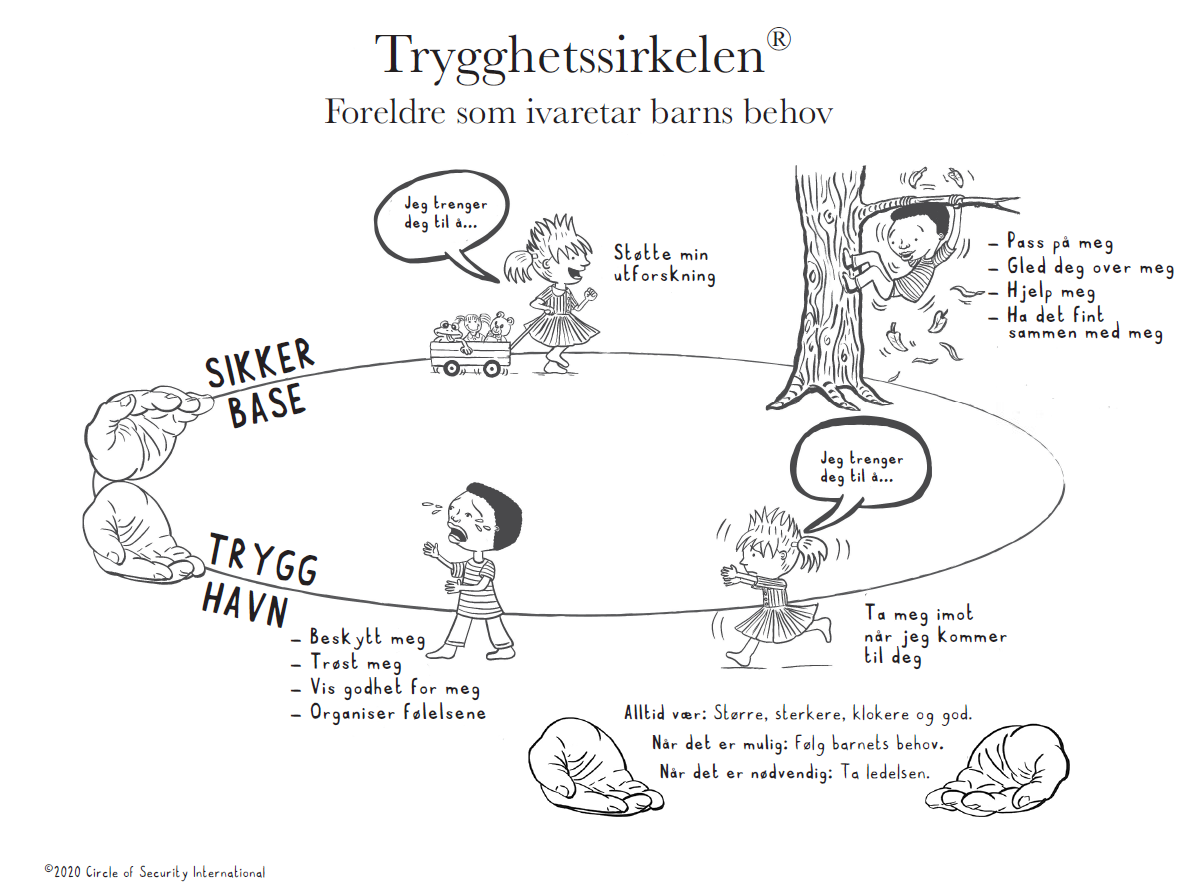 Stad: Eid helsestasjon. Kvart møte varer ca. 1,5 – 2 timar. Gratis.
Kurset passar best til foreldre av barn frå 0- 6 år. Det er anbefalt å møte til alle kurs fordi dei ulike kapittel bygger på kvarandre. Det er ønskeleg med barnepass under kurset for å greie å halde fokus på kurset. Begrensa tal plassar. Kontaktperson: Berit Kragseth 95009037 eller Mari Solheim 98409585. https://stad.kommune.no/tenester/helse-og-omsorg/helsestasjon/foreldrerettleiing/
Påmelding innan: 24. Februar 202327. februar 17.00: Velkomen til Circel of Security Parenting. Utforskning av   barnets behov rundt heile Trygghetsirkelen1. mars 17.00:  «Å være saman med» på Trygghetssirkelen6. mars 17.00:  Å være saman med spedbarn på Sirkelen13. mars 17.00:  Veien til trygghet20. mars 17.00:  Utforsking av det vi strever med27. mars 17.00:  Brudd og reparasjon i relasjoner. Oppsummering og feiring